117 ヤマブキソウ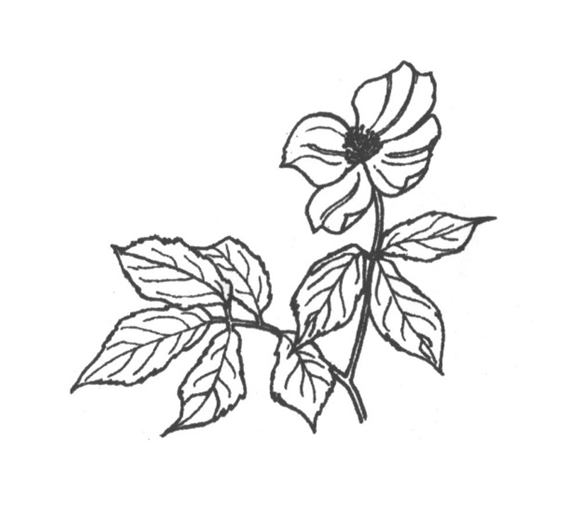 